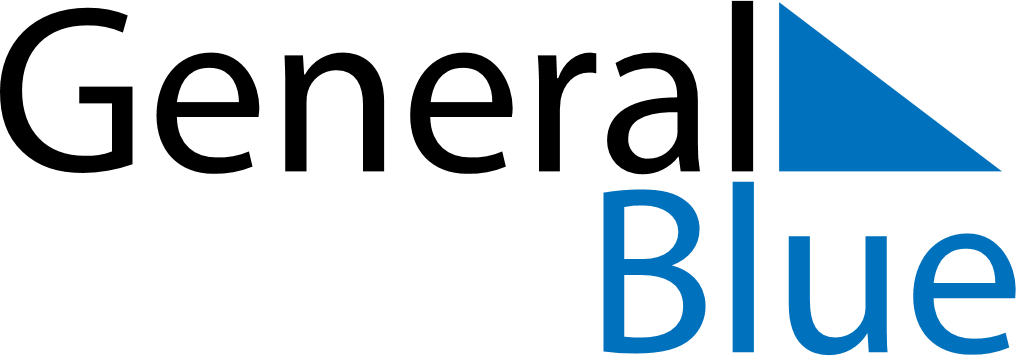 April 2027April 2027April 2027IcelandIcelandMONTUEWEDTHUFRISATSUN12345678910111213141516171819202122232425First Day of Summer2627282930